Fragen zum Thema Heimat 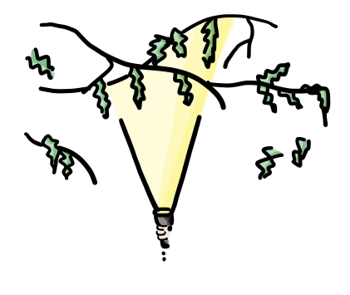 Such dir zwei Fragen aus und beantworte diese.  Wo fühlst du dich zu Hause und wo nicht? Wann fühlst du dich zu Hause und wann nicht? Hattest du schon einmal Heimweh? Wie fühlt sich Heimweh an? Wo macht es weh, wenn du Heimweh hast? Was braucht es, damit du dich wohl fühlst? Was braucht es, damit du dich sicher fühlst? Diese Frage habe ich gewählt: ____________________________________________________________________________________________________________________________________________________Meine Antwort: ______________________________________________________________________________________________________________________________________________________________________________________________________________________________________________________________________________________________________________________________________________________________________________________________________________________________________________________________________________________________________________________________________Diese Frage habe ich gewählt: ____________________________________________________________________________________________________________________________________________________Meine Antwort: ______________________________________________________________________________________________________________________________________________________________________________________________________________________________________________________________________________________________________________________________________________________________________________________________________________________________________________________________________________________________________________________________________Dein Stofftier So sah mein Stofftier aus, als ich klein war:__________________________________________________________________________________________________________________________________________________________________________________________________________________________________________________________________________________________________________________________________________________________________________________________________________________________________________________________________________________________________________________________________________________________________________________________________________________________________________________________________________________________Diskussionsfragen HeimatWas bedeutet für dich Heimat?Name des Kindes: ____________________Antwort: __________________________________________________________________________________________________________________________________________________________________________________________________________________________________________________________________________________________________________________________________________________________________________________Name des Kindes: ____________________Antwort: __________________________________________________________________________________________________________________________________________________________________________________________________________________________________________________________________________________________________________________________________________________________________________________Wo fühlst du dich zu Hause?Name des Kindes: ____________________Antwort: ________________________________________________________________________________________________________________________________________________________________________________________________________________________________________________________________________________________________________Name des Kindes: ____________________Antwort: ________________________________________________________________________________________________________________________________________________________________________________________________________________________________________________________________________________________________________Was braucht es für dich, dass du dich zu Hause fühlst?Name des Kindes: ____________________Antwort: ________________________________________________________________________________________________________________________________________________________________________________________________________________________________________________________________________________________________________Name des Kindes: ____________________Antwort: ________________________________________________________________________________________________________________________________________________________________________________________________________________________________________________________________________________________________________Interview mit den Eltern zum Thema HeimatWas ist für dich Heimat?Interview mit: _______________ Was bedeutet für dich Heimat? ____________________________________________________________________________________________________________________________________________________________________________________________________________________________________________________________________________________________________________________________________________________________________________________________________________________________________________________________Wo fühlst du dich zu Hause? __________________________________________________________________________________________________________________________________________________________________________________________________________________________________________________________________________________________________________________________________________________________________________________
__________________________________________________________________________Bei wem fühlst du dich zu Hause? ____________________________________________________________________________________________________________________________________________________________________________________________________________________________________________________________________________________________________________________________________________________________________________________________________________________________________________________________Was braucht es an einem fremden Ort, damit du dich wohl fühlst?__________________________________________________________________________________________________________________________________________________________________________________________________________________________________________________________________________________________________________________________________________________________________________________
__________________________________________________________________________Hast du auch manchmal Heimweh?__________________________________________________________________________________________________________________________________________________________________________________________________________________________________________________________________________________________________________________________________________________________________________________
__________________________________________________________________________Was machst du, wenn du Heimweh hast?__________________________________________________________________________________________________________________________________________________________________________________________________________________________________________________________________________________________________________________________________________________________________________________
__________________________________________________________________________Meine eigene Frage: __________________________________________________________________________Antwort: __________________________________________________________________________________________________________________________________________________________________________________________________________________________________________________________________________________________________________________________________________________________________________________
__________________________________________________________________________Wer ist Lorenz Pauli?  In dieser Aufgabe geht es darum, mehr über den Autor des Buches: «Der beste Notfall der Welt» herauszufinden. Alle Fragen kannst du Mithilfe der Informationen auf seiner Website beantworten. Such dir fünf Fragen aus, die dich interessieren und beantworte diese unten auf den dafür vorgesehenen Linien. Gehe dafür auf die Seite: lorenz-pauli.ch und mach dich auf die Suche nach den Antworten. Viel Spass!Wann ist Lorenz Pauli geboren?Was hat Lorenz Pauli gearbeitet, bevor er Autor wurde?Wie ist er auf die Idee gekommen Geschichten zu schreiben?Wo wohnt Lorenz Pauli?Wie viele Kinder hat Lorenz Pauli und wie heissen sie?Was motiviert Lorenz Pauli zum Schreiben?«Rigo und Rosa» ist ein beliebtes Buch von Lorenz Pauli. Wird es eine Fortsetzung geben? Wie wurde Lorenz Pauli zum Autor?Warum schreibt Lorenz Pauli in Standardspreche?Welches Buch gewinnt in der Farsi-Übersetzung im Iran «The Children's Book Council»?Beende den Satz: Eine Geschichte ist nur dann eine gute Geschichte, wenn …?Wieviel Prozent vom Ladenpreis erhält Lorenz Pauli, wenn ein Buch verkauft wird?____________________________________________________________________________________________________________________________________________________________________________________________________________________________________________________________________________________________________________________________________________________________________________________________________________________________________________________________________________________________________________________________________________________________________________________________________________________________________________________________________________________________________________________________________________________________________